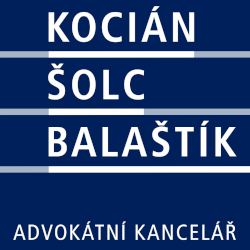 smlouva o koupi části závodukterou uzavírají následující smluvní strany:MONTSERVIS PRAHA, a.s., IČO: 00551899, se sídlem U plynárny 500/44, Michle, 140 00 Praha 4, zapsaná v obchodním rejstříku vedeném u Městského soudu v Praze pod sp. zn. B 270 („Prodávající“); aPrometheus, energetické služby, a.s., člen koncernu Pražská plynárenská, a.s., IČO: 63072599, se sídlem Praha 4, U Plynárny 500, PSČ 14000, zapsaná v obchodním rejstříku vedeném u Městského soudu v Praze pod sp. zn. B 270 („Kupující“)(Prodávající a Kupující jsou dále společně označováni jako „Smluvní strany“ a každý samostatně též jako „Smluvní strana“).VZHLEDEM K TOMU, ŽE:Prodávající je jediným a neomezeným vlastníkem Části závodu (jak je definována v článku 1.1), která není zatížena, jako celek ani jakákoli složka majetku tvořící Část závodu, jakýmikoli právy třetích osob, tedy ani zástavními právy;Prodávající i Kupující jsou členové koncernu a jsou podřízeni jednotnému řízení společností Pražská plynárenská, a.s.;Kupující provozuje podnikatelskou činnost, která zahrnuje mimo jiné poskytování služeb zákazníkům souvisejících se správou výměníkových stanic a plynových kotelen a provozem a správou nebytových prostor, a to včetně administrativních služeb týkajících se objednávek subdodávek, správy revizí zařízení a periodických prací souvisejících s poskytovanými službami, a v zájmu optimalizace činností v rámci koncernu Pražská plynárenská si Prodávající i Kupující přejí využít synergický potenciál činností Kupujícího a Činnosti Části závodu (jak je definována v článku 1.1);hodnota Části závodu byla stanovena znaleckým posudkem ''''' '''''''''''''''''''''''''''''' vypracovaným dne ''''' '''' '''''''''''' ''''''''''''''''''''' '''''''''''''''''''''' '''''''''''' ''''''''''''''''''''''' '''''''''''''''''''''' '''''''''''''''''' '''''''''' jehož kopie tvoří přílohu „Příloha 5“ („Znalecký posudek“);nejvyšší orgány Prodávajícího i Kupujícího udělily souhlas s převodem Části závodu, přičemž tyto souhlasy byly osvědčeny příslušnými notářskými zápisy,DOHODLY SE SMLUVNÍ STRANY TAKTO:DEFINICE ČÁSTI ZÁVODUProdávající rozhodl o vytvoření části závodu zabývající se poskytováním služeb zákazníkům souvisejících se správou výměníkových stanic a plynových kotelen a provozem a správou nebytových prostor, a to včetně administrativních služeb týkajících se objednávek subdodávek, správy revizí zařízení a periodických prací souvisejících s poskytovanými službami („Činnost části závodu“), zahrnující položky uvedené v článku 1.2, kterážto část je samostatnou organizační složkou Prodávajícího vykazující hospodářskou a funkční samostatnost (byť není zapsána do obchodního rejstříku) a v rámci účetnictví Prodávajícího je jakožto samostatná organizační složka oddělena do samostatného účetního střediska nazvaného „P22 Odd. provozu kotelen“ („Část závodu“).Část závodu zahrnuje:''''''''''''''''' ''''''''''' ''''' '''''''''''''''''' '''''''''''''''''''''''''''' ''' ''''''''''''' vyjmenované v příloze „Příloha 1“ a další věci vyjmenované v příloze „Příloha 1“, jakož i další věci drobné povahy v příloze neuvedené, které jsou určeny pro Činnost části závodu, to vše dle stavu ke Dni účinnosti (jak je definován níže) (dále jen „Movité věci“),pohledávky ke Dni účinnosti vyplývající z Kontraktů (jak jsou definovány níže), včetně pohledávek na úhradu daně z přidané hodnoty, které jsou součástí pohledávek, avšak vyjma pohledávek vyplývajících z Kontraktů a dalších krátkodobých pohledávek souvisejících s Činností části závodu, jejichž datum uskutečněného zdanitelného plnění je 31. 8. 2023 nebo dříve, které se výslovně vylučují z převodu Části závodu podle této Smlouvy („Pohledávky“); s ohledem na množinu vyloučených pohledávek Smluvní strany předpokládají, že celková výše Pohledávek, která je součástí převodu Části závodu podle této Smlouvy, činí ke Dni účinnosti 0 Kč,dluhy ke Dni účinnosti vyplývající z Kontraktů, včetně dluhů na úhradu daně z přidané hodnoty, které jsou součástí takových dluhů, avšak vyjma dluhů vyplývajících z Kontraktů a dalších krátkodobých dluhů (závazků) souvisejících s Činností části závodu, jejichž datum uskutečněného zdanitelného plnění je 31. 8. 2023 nebo dříve (včetně dluhů z daně z přidané hodnoty), které se výslovně vylučují z převodu Části závodu podle této Smlouvy („Dluhy“); s ohledem na množinu vyloučených dluhů Smluvní strany předpokládají, že celková výše Dluhů, která je součástí převodu Části závodu podle této Smlouvy, činí ke Dni účinnosti 0 Kč,smlouvy s dodavateli, včetně jednorázových objednávek u dodavatelů, uvedené v příloze (Příloha 2) které nebyly ke Dni účinnosti zcela splněny, a/nebo u nichž ke Dni účinnosti nedošlo k zaplacení ujednané ceny („Dodavatelské smlouvy“),smlouvy s odběrateli, včetně jednorázových objednávek odběratelů, uvedené v příloze (Příloha 3), které nebyly ke Dni účinnosti zcela splněny, a/nebo u nichž ke Dni účinnosti nedošlo k zaplacení ujednané ceny („Odběratelské smlouvy“, přičemž Dodavatelské smlouvy s Odběratelskými smlouvami jsou dále společně označovány jako „Kontrakty“ a kterákoli z nich jako „Kontrakt“), apráva k software a jakýmkoliv dalším nehmotným statkům, které jsou předmětem práv duševního vlastnictví, a které jsou Prodávajícím užívány při Činnosti části závodu a/nebo tvoří součást či příslušenství Movitých věcí, jehož seznam je zahrnut v seznamu majetku v příloze „Příloha 1“ („Práva IP“),které, jak uvedeno v článku 1.3 níže, dle rozhodnutí Prodávajícího náleží k Části závodu a jsou jako jediné podstatné pro Část závodu, resp. pro Činnost části závodu. Spolu s Částí závodu přejdou na Kupujícího zaměstnanci s pracovním poměrem uvedení v příloze (Příloha 4) („Zaměstnanci“), přičemž z převodu Části závodu podle této Smlouvy se výslovně vylučují veškeré dluhy Prodávajícího týkající se pracovněprávních poměrů Zaměstnanců s Prodávajícím za období do 31. 8. 2023, včetně, avšak nikoliv výlučně, dluhů týkajících se úhrady mzdy, náhrad, bonusů a všech dalších plnění Zaměstnancům, a úhrady veškerých odvodů, které nese zaměstnavatel v souvislosti s pracovními poměry Zaměstnanců za období do 31. 8. 2023 (včetně), tj. včetně, avšak nikoliv výlučně, záloh na zdravotní pojištění, sociální zabezpečení, příspěvků na státní politiku zaměstnanosti a zálohy na daně z příjmu Zaměstnanců („Vyloučené dluhy týkající se Zaměstnanců“); pro vyloučení jakýchkoliv pochybností, Vyloučené dluhy týkající se Zaměstnanců nezahrnují rezervy na nevyčerpanou dovolenou Zaměstnanců, které ke dni uzavření Smlouvy '''''''' '''''''''''''''' ''''''', a které přejdou společně s Částí závodu na Kupujícího.Prodávající prohlašuje, že ke dni uzavření této Smlouvy nenáleží (a ke Dni účinnosti ani nebudou náležet) k Části závodu jiné součásti než Movité věci, Pohledávky, Dluhy, Kontrakty a Práva IP, a dále vyloučených dluhů a pohledávek podle článku 1.2, a že tyto uvedené složky Části závodu jsou jediné důležité a podstatné pro Činnost části závodu (tedy poskytování služeb zákazníkům souvisejících se správou výměníkových stanic a plynových kotelen a provozem a správou nebytových prostor, a to včetně administrativních služeb týkajících se objednávek subdodávek, správy revizí zařízení a periodických prací souvisejících s poskytovanými službami) v rozsahu, ve kterém byl a je provozován, s tím, že jakékoliv jiné věci, práva, pohledávky, dluhy, povinnosti, smlouvy či jiné závazky (ať již existující, podmíněné či budoucí) než ty, které jsou uvedeny v čl. 1.2, nejsou pro Část závodu důležité a podstatné a z převodu dle této Smlouvy se tudíž vylučují. Kupující tedy nenabývá s Částí závodu žádné jiné věci, práva, pohledávky, dluhy, povinnosti, smlouvy či jiné závazky (ať již existující, podmíněné či budoucí), bez ohledu na to, zda o jejich existenci mohl vědět a zda budou uvedeny v příslušném předávacím protokolu. Rovněž Prodávající prohlašuje, že s Částí závodu jsou pracovně spojeni pouze Zaměstnanci, a že tudíž s Částí závodu na Kupujícího nepřejdou jiné pracovně-právní vztahy než vztahy se Zaměstnanci.Převod části ZÁVODU, účinnost Prodávající tímto prodává Část závodu (která není zatížena, jako celek ani jakákoli složka majetku tvořící Část závodu, jakýmikoliv právy třetích osob, tedy ani zástavními právy) a veškeré její součásti uvedené v čl. 1.2 Kupujícímu a převádí na Kupujícího vlastnické právo k Části závodu a všem jejím součástem, a Kupující Část závodu, se všemi jejími uvedenými součástmi, kupuje (za kupní cenu stanovenou níže) a přebírá do svého vlastnictví. Prodej a převod vlastnického práva k Části závodu nabydou účinnosti k 1. 9. 2023 nebo ke dni zveřejnění Smlouvy v registru smluv, podle toho, co nastane později, přičemž Smluvní strany se domluvily, že tento den bude dnem, ve kterém bude zveřejněn údaj o tom, že Kupující uložil doklad o koupi Části závodu do sbírky listin (dle zákona č. 304/2013 Sb., o veřejných rejstřících právnických a fyzických osob, ve znění pozdějších předpisů) („Den účinnosti“). Smluvní strany jsou povinny společně sepsat doklad o koupi Části závodu formou notářského zápisu bez zbytečného odkladu po uzavření Smlouvy; Kupující je povinen bez zbytečného odkladu po uzavření této Smlouvy a podpisu dokladu o koupi Části závodu Smluvními stranami požádat notáře o přímý zápis oznámení o nabytí Části závodu do ostatních skutečností Kupujícího v obchodním rejstříku a současně o uložení dokladu o koupi závodu ke Dni účinnosti do sbírky listin, a kopii dokladu o podání takové žádosti bez zbytečného odkladu po jejím podání notáři předat Prodávajícímu. Dnem účinnosti se Kupující stává věřitelem Pohledávek a dlužníkem Dluhů, smluvní stranou Kontraktů a vlastníkem Práv IP; ke stejnému dni přejdou na Kupujícího dosavadní pracovně-právní vztahy mezi Zaměstnanci a Prodávajícím. Prodávající oznámí bez zbytečného odkladu po Dni účinnosti věřitelům Dluhů a dlužníkům Pohledávek, jakož i smluvním stranám Kontraktů a poskytovatelům Práv IP, že Část závodu prodal Kupujícímu.KUPNÍ CENASmluvní strany si potvrzují, že hodnota Části závodu, stanovená Znaleckým posudkem, který byl vypracován dle stavu Části ''''''''''''''''' ''''''''''' ''''' ''''''''''''' ''''''''' ''''''''''''''''''''''' '''''', a zahrnuje rovněž veškeré pohledávky a dluhy z Kontraktů k '''''''' ''''' '''''''''''', jakož i nevypořádané dluhy vůči Zaměstnancům k '''''''' ''''' '''''''''''. S ohledem na skutečnost, že Smluvní strany z převodu Části závodu podle této Smlouvy výslovně vyloučily:pohledávky vyplývající z Kontraktů a další krátkodobé pohledávky související s Činností části závodu, jejichž datum uskutečněného zdanitelného plnění je 31. 8. 2023, nebo dříve (podle čl. 1.2(b));dluhy vyplývající z Kontraktů a další krátkodobé dluhy (závazky) související s Činností části závodu, jejichž datum uskutečněného zdanitelného plnění je 31. 8. 2023 nebo dříve (podle čl. 1.2(c)); aVyloučené dluhy týkající se Zaměstnanců,Smluvní strany se dohodly, že základní kupní cena za Část závodu činí '''''''''''''' ''''''''' ''''''' ''''''''''''''' ''''''''''''' ''''''''''''''' ''''''''''' ''''''''''' '''''''''''''' ''''''''''''''''''' (dále jen „Základní KC“), což odpovídá hodnotě Části závodu stanovené Znaleckým posudkem ve '''''''''' '''''''''''' ''''''''' '''''''', po vynětí pohledávek z Kontraktů a dalších krátkodobých pohledávek souvisejících s Činností části závodu ve ''''''''' ''''''''''''' ''''''''' '''''''' a dluhů z Kontraktů a dalších krátkodobých dluhů (závazků) souvisejících s Činností části závodu ve '''''''''' '''''''''''' ''''''''' '''''', včetně dluhů týkajících se Zaměstnanců, které jsou zohledněny ve Znaleckém posudku, avšak nejsou součástí převodu Části závodu podle této Smlouvy. Základní KC bude Kupujícím uhrazena '''''''''''''''''''''''''''''''' '''''' '''''''''' '''''''''' ''''''''''''''' ''' ''''''''''''' ''''''''''''''''''''''' ''''''''' ''''''''''' ''''''''''' ''''''''''''''''''''''''''''''''''' '''''''''''' ''''''' '''''''''' '''''''''''''''''''''''''''' ''''''''''''' ''''''''' '''''' ''''''''''''' ''''''''' '''''''' ''''''' ''''''''' '''''''''''''''''''.Smluvní strany dále sjednávají, že Základní KC může být předmětem úprav v souladu s touto Smlouvou (Základní KC po úpravách v souladu s touto Smlouvou dále jen „Kupní cena“). PŘEDÁNÍ ČÁSTI ZÁVODUNení-li dále v tomto článku stanoveno něco jiného, Prodávající se zavazuje předat Část závodu Kupujícímu, a Kupující se zavazuje ji převzít, spolu se všemi jejími součástmi, '''''''''''''' '''''''''''''''''''' ''''''''''' '''''''' '''''''''''''''''''''''''' ''''''''''''''''' '''''''''' ''''''''''''''''''''' '''''''''' ''''''' ''''' ''''''' '''''''''''''''''''''' ''''''' '''''''' ''''''''' ''''''''''''''''''', přičemž v rámci předání bude provedena kontrola, zejména v tom směru, že Část závodu obsahuje Movité věci, Pohledávky, Dluhy, Kontrakty, Práva IP, jakož i věci zákazníků, které byly Prodávajícímu předány nebo svěřeny v souladu s Kontrakty, a související příslušenství, včetně klíčů, náhradních klíčů, manuálů, dokumentace ke Kontraktům, jiných prostředků přístupu do prostor zákazníků obsluhovaných na základě Kontraktů, apod., a dalších věcí týkajících se Činnosti Části závodu nebo Části závodu, které má u sebe Prodávající (dále jen „Kontrola“). Prodávající potvrzuje a zavazuje se, že: originály všech dokumentů, které se k Části závodu vztahují (vyjma dokumentace týkající se Zaměstnanců, která je uložena u společnosti Pražská plynárenská, a.s., IČO: 60193492 („Mateřská společnost“) v rámci správy personální agendy, kterou zajišťuje pro Prodávajícího i Kupujícího) předá Kupujícímu nejpozději do Dne účinnosti;dokumentaci k pracovněprávním vztahům se Zaměstnanci obsahující veškerou dokumentaci týkající se Zaměstnanců a mzdové kalkulace pro Zaměstnance za období přede Dnem účinnosti, tj. zejména vyúčtování jejich mezd a dalších plnění soukromoprávního a/nebo veřejnoprávního charakteru (včetně povinných odvodů), pokud ji nemá k dispozici Mateřská společnost, předá Prodávající Mateřské společnosti nebo Kupujícímu bez zbytečného odkladu ode Dne účinnosti, a doklady o úhradě Vyloučených dluhů týkajících se Zaměstnanců, které mají být uhrazeny po Dni účinnosti (a pokud je nemá k dispozici Mateřská společnost), předá Prodávající Mateřské společnosti, nebo Kupujícímu bez zbytečného odkladu poté, kdy byly skutečně uhrazeny;originály dalších dokumentů, které souvisí s Částí závodů, včetně případných jednostranných objednávek akceptovaných Prodávajícím, avšak nesplněným do Dne účinnosti, předá Prodávající Kupujícímu nejpozději do Dne účinnosti.Dokumentace k pracovněprávním vztahům se Zaměstnanci obsahující veškerou dokumentaci týkající se Zaměstnanců a mzdové kalkulace pro Zaměstnance za období přede Dnem účinnosti, tj. zejména vyúčtování jejich mezd a dalších plnění soukromoprávního a/nebo veřejnoprávního charakteru (včetně povinných odvodů), je uložena u Mateřské společnosti, která zajišťuje pro Prodávajícího i Kupujícího pracovněprávní agendu; tudíž tyto dokumenty nebudou předány a Smluvní strany pouze zajistí, aby Mateřská společnost byla informována o převodu Části závodu podle této Smlouvy, a aby pracovněprávní agenda týkající se Zaměstnanců byla Mateřskou společností nadále vykonávána pro Kupujícího; Prodávající zajistí, aby Mateřská společnost měla k dispozici doklady o úhradě Vyloučených dluhů týkajících se Zaměstnanců, které mají být uhrazeny po Dni účinnosti, a byla schopna je předložit Kupujícímu bez zbytečného odkladu poté, kdy byly skutečně uhrazeny, požádá-li o to Kupující;O předání Části závodu a Kontrole bude bez zbytečného odkladu po jejich dokončení sepsán protokol, který bude obsahovat zejména datum předání (dále jen „Datum předání“) a výsledky kontroly (včetně detailního popisu všech chybějících součástí Části závodu), a bude podepsán zástupci Smluvních stran (dále jen „Protokol“).Kupující není povinen při předání zkontrolovat úplnost a stav jednotlivých předávaných položek náležejících k Části závodu a ustanovení § 2179 zákona č. 89/2012 Sb., občanského zákoníku, ve znění pozdějších předpisů („Občanský zákoník“) se nepoužijí na smluvní vztah Smluvních stran založený touto Smlouvou (tím není dotčena odpovědnost Prodávajícího vyplývající z Vadných prohlášení). Prodávající se zavazuje vystavit a doručit dlužníkům Pohledávek daňové doklady (faktury) k veškerým Pohledávkám, u nichž nastal den uskutečnění zdanitelného plnění nejpozději 31. 8. 2023, a zároveň nebyly vystaveny ke Dni účinnosti, nejpozději do dvacátého pátého (25.) kalendářního dne měsíce, v němž nastal Den účinnosti. Tím nejsou dotčeny povinnosti Prodávajícího podle článků 4.3, 4.4, 4.6 a 4.7.Dojde-li kdykoliv ode Dne účinnosti k zaplacení jakékoliv Pohledávky nebo případně jiné pohledávky vztahující se k Části závodu, která nebyla vyloučena z převodu Části závodu podle této Smlouvy, na bankovní účet Prodávajícího, Prodávající se zavazuje ''''''''' ''''''''''''''''''''''''' ''''''''''''''''''' '''''''''''''''''''''''''''' '''''''''''' '''''' '''''''' ''''''' ''''''' ''''''' ''''''''''''''''''' ''''''''''''''''''''' ''''''''''''''' '''''' ''''''''''''''''''''''' ''''''''' '''''''''''''''''''''''''''''''''' ''''' '''''''''''''''''''''''' ''''''''''''''''''''''' '''' '''''''''''''' '''''''''''''''''''''''''''' ''' ''''''' ''''''''''''''' ''''''''''''' ''''''''''''''' ''''''''''''''' ''''''''''''''' '''''''''''''''''''''''''''''' ''''''''''''''''' ''''' ''''''''''' ''''''''''''''''''''''''' Dojde-li k zaplacení jakékoliv pohledávky výslovně vyloučené z převodu Části závodu podle této Smlouvy na bankovní účet Kupujícího, je Kupující povinen jednat obdobně jak stanoveno pro Prodávajícího v předchozí větě. Obdrží-li Prodávající kdykoliv ode Dne účinnosti jakýkoliv dokument či korespondenci od třetí osoby týkající se Části závodu v rozsahu, v jakém je předmětem převodu, tj. v jakém jednotlivé položky nejsou vyloučeny z převodu (včetně, avšak nikoliv výlučně, faktur, dobropisů, výzev k úhradě, apod.), zavazuje se ''' ''''''''' ''''''' ''''''''''''''''''''''''' ''''''''''''''''''''' '''''''''' ''''''''''' ''''''''''''''''''''''' ''''' ''''''''' ''''''' '''''''' '''''' ''''''''''''''''''''' ''''''''''''''''''''''' '''''''''''''''''''' '''''''''''''''''''''''' ''''''''''''''''''' ''' '''''''''''''''''' ''''''''' '''''''''''''''''''''''''''' ''''''''''''''''' '' ''''''''''''''''''' ''''''''''''''''''''''' ''' ''''''''''''' ''''''' ''''''''''''''''''' '''''''''''''' ''''''''''''''''''''''' '' ''''''''''''''''''' '''''''''''''''''''''' ''''''''''''''''''''''. Prodávající se zavazuje, že po Dni účinnosti nebude bez předchozího písemného souhlasu Kupujícího jakkoliv jednat jménem Kupujícího vůči třetím osobám ve věcech týkajících se Části závodu. Prodávající se zavazuje poskytnout Kupujícímu v přiměřené lhůtě na jeho písemnou výzvu veškeré informace a dokumenty, které bude od Prodávajícího rozumně písemně požadovat za účelem plnění povinností Kupujícího vyplývajících z pracovněprávních vztahů se Zaměstnanci (včetně povinností vyplývajících z právních předpisů), pokud, a v rozsahu, v jakém, tyto informace nemá k dispozici Mateřská společnost v rámci zajišťování personální agendy pro Prodávajícího a pro Kupujícího. Prodávající se zavazuje odškodnit Kupujícího za jakýkoliv náklad, výdaj, újmu nebo jinou ztrátu Kupujícího, která Kupujícímu vznikne v případě, že Prodávající nedoručí Kupujícímu v souladu s touto Smlouvou veškeré dokumenty a informace vztahující se k Zaměstnancům (nemá-li ji k dispozici Mateřská společnost v rámci zajišťování personální agendy pro Prodávajícího a pro Kupujícího) a/nebo v případě, že Prodávající neuhradí kterýkoliv z Vyloučených dluhů týkajících se Zaměstnanců řádně a včas.V případě, že kterýkoliv zaměstnanec Prodávajícího (a to i takový, jehož pracovněprávní vztah s Prodávajícím byl ukončen), jiný než Zaměstnanec (pro účely tohoto článku dále jen „Neoznámený zaměstnanec“), uplatní písemně kdykoliv v období do uplynutí tří (3) let ode Dne vypořádání vůči Prodávajícímu nebo Kupujícímu tvrzení, že jeho pracovněprávní vztah přešel na Kupujícího v souvislosti s transakcí podle této Smlouvy a/nebo že má jakýkoliv nárok vůči Kupujícímu v důsledku převodu Části závodu podle této Smlouvy, pak Smluvní strana, vůči které Neoznámený zaměstnanec uplatnil takové tvrzení nebo nárok, písemně oznámí bez zbytečného odkladu takovou skutečnost druhé Smluvní straně, a následně, nedohodnou-li se Smluvní strany písemně jinak, Prodávající je povinen poskytnout Kupujícímu v přiměřené lhůtě na jeho písemnou výzvu veškeré informace, dokumenty a podklady týkající se Neoznámeného zaměstnance, které má k dispozici, jakož i jeho posouzení, zda je nebo není tvrzení Neoznámeného zaměstnance pravdivé, a:v případě, že Kupující se domnívá, že tvrzení Neoznámeného zaměstnance je pravdivé, oznámí Prodávajícímu přechod pracovněprávního vztahu Neoznámeného zaměstnance na Kupujícího; av případě, že se Kupující nedomnívá, že tvrzení Neoznámeného zaměstnance je pravdivé, oznámí takovou skutečnost Prodávajícímu,přičemž Prodávající je povinen odškodnit Kupujícího a nahradit mu veškeré účelně vynaložené náklady a výdaje, újmu nebo jinou ztrátu Kupujícího, která mu v té souvislosti vznikne, včetně nákladů případného soudního řízení a nákladů spojených s případnými nároky Neoznámeného zaměstnance souvisejícími s případným rozvázáním pracovněprávního vztahu s Neoznámeným zaměstnancem a s odměňováním Neoznámeného zaměstnance do doby, než případně dojde k rozvázání pracovněprávního vztahu s ním.V případě, že kterýkoliv Zaměstnanec uplatní vůči Smluvní straně nárok k úhradě jakékoliv částky v rozporu s principy domluvenými v této Smlouvě (zejména, pokud by Zaměstnanec uplatňoval vůči Kupujícímu nárok na úhradu Vyloučených dluhů týkajících se Zaměstnanců), druhá Smluvní strana je povinna ji proti takovému nároku chránit, a v případě, že je nárok oprávněn, uhradit ho v plné výši a poskytnout o tom první Smluvní straně všechny nezbytné dokumenty a informace; nesplní-li druhá Smluvní strana tuto povinnost, odškodní první Smluvní stranu proti všem nákladům, výdajům a újmě, která jí v souvislosti s tím vznikne.PROHLÁŠENÍ A ZÁRUKY PRODÁVAJÍCÍHOProdávající tímto Kupujícímu prohlašuje, zaručuje a ujišťuje ho, že jsou následující záruky ke dni uzavření této Smlouvy pravdivé a zavazuje se zajistit, že budou pravdivé i ke Dni účinnosti:Záruky týkající se Prodávajícího:Prodávající je akciovou společností řádně založenou a existující podle práva České republiky.Prodávající je daňovým rezidentem České republiky.Prodávající je oprávněn uzavřít tuto Smlouvu a uzavřením této Smlouvy neporušuje žádnou zákonnou povinnost.Prodávající není v úpadku a nebylo mu doručeno jakékoliv oznámení, že proti jeho majetku (tedy i Části závodu) je vedeno konkurzní či jiné insolvenční, resp. úpadkové řízení, ani soudní, exekuční rozhodčí ani správní řízení; Prodávající si není vědom toho, že by některé takové řízení hrozilo ani, že by hrozil jeho úpadek.Prodávající není omezen v nakládání s Částí závodu nebo jakoukoliv její součástí, přičemž Část závodu (ani jakákoli její složka a součást) není zajištěna jakýmikoli právy třetích osob, tedy ani zástavními právy.Prohlášení uvedené v článku 1.1 je pravdivé, úplné a přesné.Záruky týkající se Činnosti části závodu:Prodávající je oprávněn převést Práva IP jako součást Části závodu v souladu s touto Smlouvou na Kupujícího, a třetím stranám, které mají k Právům IP jakákoliv práva, tím nevznikne právo na jakoukoliv dodatečnou odměnu nebo úhradu. K Části závodu nenáleží jiné součásti než Movité věci, Pohledávky, Dluhy, Kontrakty a Práva IP, a Pracovněprávní vztahy, a dále dluhy a pohledávky vyloučené v souladu s článkem 1.2, přičemž právě a jen tyto uvedené složky, resp. součásti Části závodu, jsou jediné důležité a podstatné pro Činnost části závodu, a jiné věci, práva, pohledávky, dluhy, smlouvy či jiné závazky či povinnosti (ať již existující, podmíněné či budoucí) než ty, které jsou uvedeny v čl. 1.2, nejsou pro Část závodu důležité a podstatné; položky vyloučené z převodu v souladu s článkem 1.2 nejsou pro Část závodu důležité a podstatné.Záruky týkající se Zaměstnanců:Pracovněprávní vztahy se Zaměstnanci (dále jen „Pracovněprávní vztahy“) představují veškeré pracovněprávní vztahy, které souvisí s provozem Části závodu; neexistují žádné jiné vztahy s třetími osobami, na jejichž základě je v souvislosti s Částí závodu vykonávána závislá práce, než Pracovněprávní vztahy. S Částí závodu nepřejdou na Kupujícího jiné pracovně právní vztahy než Pracovněprávní vztahy se Zaměstnanci.Prodávající splnil všechny své povinnosti zaměstnavatele z Pracovněprávních vztahů ke Dni účinnosti.Prodávající oznámil Zaměstnancům přechod Pracovněprávních vztahů vyplývající z této Smlouvy v souladu s § 339 odst. 2 zákona č. 262/2006 Sb., zákoník práce, ve znění pozdějších předpisů (dále jen „Zákoník práce“).Prodávající nevyužíval ani nevyužívá služeb agenturních zaměstnanců.Prodávající nemá, a k Části závodu ke Dni účinnosti nenáleží, žádné nesplněné dluhy (včetně, avšak nikoliv výlučně, dluhů na placení jakékoliv renty či jiného dlouhodobého plnění) vůči jakékoliv osobě, která je nebo byla přede Dnem účinnosti v pracovněprávním vztahu s Prodávajícím, vyjma dluhů na úhradu řádné mzdy a souvisejících odvodů vztahujících se k období kalendářního měsíce bezprostředně předcházejícího Dni účinnosti.Záruky ve vztahu k daním a účetnictví:Prodávající je daňovým rezidentem České republiky a nemá pobočku, stálou provozovnu či organizační složku mimo území České republiky.Prodávající plnil veškeré své povinnosti jako plátce daní, tedy včetně daní týkajících se Části závodu; Prodávající podal a vyplnil veškerá daňová přiznání a zaplatil všechny své daně, včetně těch, které se týkají Části závodu.Prodávající vede své účetnictví v souladu s příslušnými právními předpisy a prováděcími předpisy, přičemž účetnictví Prodávajícího, včetně účetnictví týkajícího se Části závodu, je správné, úplné a průkazné a veškeré účetní závěrky Prodávajícího poskytují věrný a poctivý obraz o stavu a pohybu majetku a jiných aktiv, závazků a jiných pasiv, o nákladech a výnosech, výsledku hospodaření a finanční situaci Prodávajícího, resp. Části závodu. Dle nejlepšího vědomí Prodávajícího neexistují jiné závazky (tedy ani podmíněné či budoucí), které by se vztahovaly k Části závodu, než ty, které jsou výslovně uvedeny v účetnictví ohledně Části závodu, konkrétně v účetním středisku nazvaném „P22 Odd. provozu kotelen“.V důsledku transakcí podle této Smlouvy na Kupujícího nepřejdou žádné daňové povinnosti Prodávajícího týkající se skutečností, které nastaly přede Dnem účinnosti.PROHLÁŠENÍ A ZÁRUKY KUPUJÍCÍHOKupující prohlašuje a zaručuje, že:Kupující je akciovou společností řádně založenou a existující podle práva České republiky.Kupující je daňovým rezidentem České republiky.Kupující je oprávněn uzavřít tuto Smlouvu a uzavřením této Smlouvy neporušuje žádnou zákonnou povinnost.Kupující '''' ''''''''''''''' '''''''''''''''''' ''''''''''''''''''''''''''' '''''''''''''''''' ''''''''''' '''''''''''''''''''''' ''''''''''''''''''''' ''''''''' ''''' '''''''''''''''''''' '''''''' ''''''''' ''' ''''' ''''''' '''''''''''''''''' ''' ''''''''' ''''''''''''''''''''''''''''' ''''''''''''''''''''' '''' ''''''''''''''''''''''''' '''''''''''''''''''' ''''''''''''''''' '''''''''' ''''''''''''''' ''' '''''''''''''''''''''''''' '''''''''''' ''''''''' Prodávajícímu podle této Smlouvy.Kupující není v úpadku ani nemá nedoplatky na daních či jiných platbách, jeho majetek není předmětem konkurzního, soudního, exekučního, rozhodčího či správního řízení a Kupující si není vědom toho, že by některé takové řízení hrozilo.Pokud vyjde najevo, že některé z prohlášení Kupujícího uvedených v článku 6.1 jsou nepravdivé a současně v souvislosti s tím vznikne Prodávajícímu nárok na náhradu skutečné škody, je Kupující povinen Prodávajícímu tuto skutečnou škodu Kupujícímu nahradit (přičemž pro uplatnění, omezení a vznik nároku na náhradu takové újmy se přiměřeně použijí ustanovení článku 7); Smluvní strany výslovně vylučují použití ustanovení Občanského zákoníku o omylu, včetně možnosti od této Smlouvy odstoupit.Nároky z Vadných prohlášeníProdávající bere na vědomí a souhlasí s tím, že veškerá prohlášení a/nebo záruky Prodávajícího uvedená v článku 5.1 jsou pro Kupujícího podstatná při uzavření a plnění této Smlouvy, a že bude-li (a to kterékoli z nich) zcela nebo zčásti nepravdivé, nesprávné či zavádějící (dále jen „Vadné prohlášení“), bude se jednat o vadu Části závodu (a tudíž o porušení této Smlouvy), a to bez ohledu na to, zda Kupující mohl či měl případné porušení zjistit z informací či dokumentů, které mu Prodávající poskytl při jednání o uzavření Smlouvy.Prodávající se zavazuje nahradit za podmínek a postupem stanovenými v čl. 7.2 až 7.8 Kupujícímu veškerou Újmu (kterou se, pro účely této Smlouvy, rozumí (i) nižší rozsah majetku či jiných aktiv vztahujících se k Části závodu (tj. chybějící majetek, aktiva, nebo jejich část) nebo vyšší rozsah dluhů či jiných pasiv souvisejících s Částí závodu, to vše ve srovnání se stavem, který by prokazatelně existoval v případě, kdyby Prodávající neporušil své povinnosti vyplývající z této Smlouvy, nebo kdyby příslušná prohlášení a záruky Prodávajícího nebyly Vadným prohlášením, (ii) účelně vynaložené náklady v obvyklé výši nezbytné k nápravě závadného stavu, jakož i (iii) skutečná majetková škoda související s Vadným prohlášením, která vznikne a/nebo existuje z důvodů uvedených v článku 7.1, nebo v souvislosti s nimi (přičemž se vylučuje odpovědnost Prodávajícího za jakoukoliv jinou újmu, včetně ušlého zisku a/nebo nemajetkové újmy) (dále společně jen „Újma“), za předpokladu, že taková Újma vznikla a/nebo existuje v souvislosti s Vadným prohlášením nebo se skutečností, která má za důsledek existenci Vadného prohlášení, a to z titulu (i) nároku Kupujícího na slevu z Kupní ceny z důvodu vad Části závodu a (ii) v rozsahu, v jakém se nelze takového nároku domáhat z titulu práva na slevu z Kupní ceny, také z titulu nároku na náhradu škody; pro vyloučení pochybností, ustanovení článku 7.7 tímto nejsou dotčena.Pokud Kupující zjistí skutečnost, která má nebo může mít za důsledek vznik nebo existenci nároku podle článku 7.2 (dále jen „Nárok“), Kupující odešle Prodávajícímu oznámení o Nároku (dále jen „Oznámení o Nároku“) ve lhůtách uvedených níže v článku 7.4. Oznámení o Nároku bude obsahovat (přičemž veškeré informace uvedené v takovém Oznámení o Nároku mohou být omezeny skutečnostmi a informacemi, o kterých má Kupující v době odeslání Oznámení o Nároku povědomí):popis skutečností nebo stavu, ze kterého vyplývá Nárok;uvedení částky nezbytné k uspokojení Nároku, a pokud taková částka není známa, pak uvedení odhadu její výše;je-li skutečnost nebo stav, na které je Nárok založen, napravitelný, pak i přiměřenou lhůtu, ve které Kupující požaduje, aby byly skutečnosti či stav, na kterých je Nárok založen, plně napraveny. Takovou přiměřenou lhůtou bude:v případě, že Kupující musí reagovat na určitý krok či jednání v době kratší, ''''''''' ''''''''''' ''''''''' '''''''''' ''''''''' '''''''''''''' ''''''''''''' '''''' ''''''''''''''''''''''''''''''' ''''' ''''''''''''''''''''' '''''''''''''''''' '''''''''''''''''''''''''''''''''' '''''''''''''''' '''''''''''''''''''' ''''''''''''''''''''''' ''''' ''''' ''''''' ''''''''''''''''''''''' ''''''''' poté, kdy se o ní dozvěděl; nebonenastala-li skutečnost uvedená výše, '''''''''''''''' '''''''''''' '''''''''' ''''''''';není-li skutečnost nebo stav, na které je Nárok založen, podle názoru Kupujícího napravitelný, oznámí Kupující Prodávajícímu lhůtu pro zaplacení Nároku v souladu s čl. 7.6.Kupující zašle Oznámení o Nároku Prodávajícímu nejpozději '''''' ''''''''''' ''''' '''''' ''' '''''''' '''''''''''' '''''' ''''' ''''''''' '''''''''''''''''''''' '''''''''''''''''''' '''''''''''''''''' '''''''''''''''''''' '''''' '''''''''''' '''''' '''''''' '''''' '''''' '''''''' '''''''''''''''''''' ''''''''''''''''''' '''''''''''''''' '''''''''''''''''''''''' ''''' ''''''''''''''''''''''''''''''''' ''' '''''''''''' '''''' ''''''' '''''' '''''''' ''''''''''''''''''''' '''''''''''''''''' ''''''''''''''' '''''''''''''''''' Tato lhůta představuje subjektivní i objektivní lhůtu pro doručení Oznámení o Nároku. Nicméně neupozorní-li Kupující Prodávajícího na existující nebo hrozící Vadné prohlášení ''''''''''''''''''''''''' ''''' ''''' ''''''' ''''''''''''''' ''''''''''' '''''' ''''' ''' ''''''''' '''''''''''''' ''''''''''''''''' ''''''''''''''''''''' ''''''''''''''''''' '''''''''''''' '''''''''''''''''''''''' '''''''''''''''''''''' ''''''''''''''''''''''''''''' ''' '''''''''''' '''''''''''''' ''''' ''''''''''''''''''' ''''''''''' ''''''''''''' '''''' '''''''''''' ''''''''''''' '''''''''''''''''' '''''''''''' ''''''''''''''''' '''''''''''''''''''''''''' ''''''''''''''' '''''''''''''''''' ''''''''''''''''''''''''V případě, že Kupující doručí Prodávajícímu Oznámení o Nároku, které zahrnuje nárok nebo uplatnění nároku třetí osobou, Prodávající je povinen poskytnout Kupujícímu nezbytnou součinnost v souvislosti s uplatněním nároku třetí osoby vůči Kupujícímu, a to vždy v nejlepším zájmu Kupujícího, včetně poskytnutí potřebných vysvětlení, dokumentů a informací, a to bez zbytečného odkladu poté, kdy k tomu bude požádán, a v případě, že bude Kupujícím požádán, zúčastní se ústního jednání u soudu či rozhodčího soudu.Jakákoli částka související s Nárokem (tedy povinnost k náhradě jakékoliv Újmy) bude splatná:'''''''''''''''''''''' '''''''''''''''''''''''''' ''''''''''''''''' ''''''''''''''''''''' ''''''''''' '''''''''''''' ''''''''''''''' '''''''''''''' ''''''''''' ''''''''''''' '''''''''''''''''''''' '''''''''' ''''''''''''''''''''''''' ''''''''' '''''''''''' ''''' '''''''''''''''''''' '''''''''''''' ''''''' ''''''''''''''''''''''''''''' '''''''''''''''''' ''''''''''''''''''''''' ''' '''''''''''''''' '''''''''''''''dohodnou-li se Smluvní strany ohledně splatnosti jakékoli částky v jakémkoli termínu, v takto dohodnutém termínu; nebov jakémkoli jiném případě '''''' ''''''''''''''' '''''''''' '''''''''''''''''''''''''' ''''''''' '''''' '''''''''''''''''''' '''''''''''''' ''''''''''''''''''''''''''' '''''''''''''''''''' '''''''''''''''''' '''''''''''''''' ''''' ''''''''''''''''''''' '''''''''''''''''''''' '''''''''''' ''''' ''''''''''' ''''''''' '''''''''''''' ''''''''''''''''' ''''''''''' '''''''''''''' ''''''''''''''''' '''''''''''''' '''''''''''''''''' '''''''''''''''''''''''''''' ''''''''''' '''''''' ''''''''''''''''''''''''''''' ''' '''''''''''''''''' ''''''''''' '''''''''''''''''' '''''''''''a to ve všech uvedených případech ''''''''''''''''''''''''''''''''''''' '''''''''''''''''''''' ''''''''''''''' ''''''''''''''''''''''''''' ''''''''''''''''''''''''' ''''' '''''''''''' ''''''''''''''''''''''''''' Pro odstranění pochybností Smluvní strany potvrzují, že Prodávající není povinen hradit Kupujícímu jakoukoli Újmu, která vznikla z podmíněného či budoucího závazku do doby, než bude takovýto závazek Kupujícího skutečně splněn, avšak oznámí-li Kupující Prodávajícímu takový nárok doručením Oznámení o nároku dle článku 7.3, považuje se doručení Oznámení o nároku za řádně uplatněný Nárok dle této Smlouvy a povinnost Prodávajícího nahradit Kupujícímu Újmu z takového Nároku vyplývající nezaniká ani uplynutím lhůt uvedených v odst. 7.3(c) této Smlouvy (nicméně případné úhrady takového Nároku se Kupující nesmí po Prodávajícím domáhat dříve, než takový případný podmíněný či budoucí závazek Kupující skutečně splní, a splnění Kupující Prodávajícímu řádně prokáže). Smluvní strany se dohodly, že celková odpovědnost Prodávajícího za Nároky vyplývající z Újmy, ''''' ''''''''''''''''''''''''' ''''''''''' ''''''''''''''''''' '''''''''''' ''' ''''''''''''''''''''''''''''' '''''''''''''''''' '''''''''''''''''''''''' '''''''''''''''' ''''' ''''''''''''''''''''''''' '''''''''''''''' '''''''''''''''''''''''''' '''''''' ''''' '''''''''''''' ''''''''''''' Tím není jakkoliv dotčena odpovědnost za jakékoliv jiné nároky ani za Nároky vyplývající z úmyslného jednání Prodávajícího.Smluvní strany si sjednaly, že Kupující má právo požadovat Nárok pouze v případě, kdy jsou kumulativně splněny následující podmínky:''''''''''''''''' '''''''''''''''''''''''''''' ''''''''''''' '''''''''''''''''''' '''''''''''''''''''''' ''''''''''''''''''''''''' ''''''''' ''' ''''''''''''''''''' ''''''''''''''''''''''''''' ''''''''''''''''''' '''''''''''' '''''''''' ''''''''''''''''''''''''''''''' ''''''''''''''''''' '''''''''''''''''' '''''''''''''''''''''''''' '''''''''''''''''''' '''''''''''''''''''''''' '''''' ''''''''''''''''' ''''''''''''''''''''''' ''''''''''''''''''''''''' '''''''''''''''' '''''' ''''''''''' ''''''' ''''''''''''''''' ''''''''''''''' ''''''''' ''''''''''''' ''''''''''''''''''''' ''' '''''''''''''''''''''''''''''' '''''''''' ''''''''''''''''''''''''''''''' ''''''''''''' '''''''''''''''''''' ''''' '''''''''''''' '''''''''''''''''''' ''''''''''''''''''''''''' ''''''''' '''''''''''''''' ''''''''' ''''''''''''' ''''''' '''''''''''''''' '''''''''''' ''''''' '''''''''' ''''''''''''''' '''''''''''''''''''''MlčenlivostSmluvní strany považují obsah této Smlouvy a veškeré informace, které získaly v souvislosti s uzavřením této Smlouvy, včetně údaje o výši Základní KC či jejich úprav, za důvěrné (dále jen „Důvěrné informace“). Smluvní strany se zavazují (i) zachovat mlčenlivost ohledně Důvěrných informací a neposkytovat Důvěrné informace třetím osobám, a (ii) nevyužít je ve prospěch sebe či ve prospěch jakékoli třetí osoby, s výjimkou následujících případů:příslušná Smluvní strana obdrží předchozí písemný souhlas druhé Smluvní strany k poskytnutí Důvěrné informace;jakékoli oznámení či zveřejnění je požadováno zákonem, soudním nařízením či jakýmkoli kompetentním orgánem veřejné správy; Smluvní strana, od níž je požadováno poskytnutí jakékoliv informace, neprodleně bude informovat druhou Smluvní stranu, pokud je to proveditelné a zákonné, dříve, než k poskytnutí dojde, a bude spolupracovat s druhou Smluvní stranou ohledně načasování a obsahu tohoto oznámení či zveřejnění;Důvěrné informace budou poskytnuty odborným poradcům, auditorům či bankám Smluvní strany, kteří jsou vázáni (profesionální nebo smluvní) mlčenlivostí, která věcně odpovídá alespoň rozsahu závazku mlčenlivosti podle Smlouvy;Důvěrné informace budou poskytnuty společníkům, členům výkonných a kontrolních orgánů a zaměstnancům Smluvní strany v míře a rozsahu nezbytném pro zajištění výkonu funkce takové osoby, tj. na základě principu „je třeba vědět“;Důvěrné informace jsou či se stanou veřejně známé z jiného důvodu, než porušením tohoto závazku mlčenlivosti;příslušná Smluvní strana se domáhá zákonem stanoveným způsobem svých práv z této Smlouvy u věcně a místně příslušného soudu;zveřejnění Smlouvy v registru smluv podle článku 10.1 a plnění povinností týkající se sepsání notářského zápisu o potvrzení o koupi části závodu a zápisu příslušných informací ve veřejných rejstřících a seznamech v rozsahu požadovaném právními předpisy.Žádná Smluvní strana neučiní žádné oznámení týkající se transakcí či spolupráce uvažovaných touto Smlouvou, pokud se Smluvní strany písemně nedohodnou jinak.Závazky mlčenlivosti dle této Smlouvy nejsou dotčeny zánikem závazků z této Smlouvy.Ukončení závazků ze SmlouvyŽádná Smluvní strana není oprávněna odstoupit nebo jiným jednostranným jednáním ukončit tuto Smlouvu (či jakkoli se domáhat jejího zániku, neplatnosti či neúčinnosti) jinak než v souladu s touto Smlouvou.Kterákoliv Smluvní strana je oprávněna odstoupit od této Smlouvy výlučně z důvodu podstatného porušení povinností druhé Smluvní strany z této Smlouvy, a to v případě, že k takovému porušení došlo nejpozději ke Dni účinnosti. Odstoupení podle předchozí věty je účinné doručením písemného oznámení o odstoupení druhé Smluvní straně s uvedením důvodu v souladu s předchozí větou, přičemž každá Smluvní strana je oprávněna ho učinit nejpozději do dvou (2) měsíců ode Dne účinnosti.Obecná a závěrečná ustanoveníKupující je povinen zajistit, neprodleně po dni uzavření Smlouvy, zveřejnění Smlouvy ve společně odsouhlaseném rozsahu v registru smluv v souladu s ustanoveními zákona č. 340/2015 Sb., o zvláštních podmínkách účinnosti některých smluv, uveřejňování těchto smluv a o registru smluv (zákon o registru smluv), ve znění pozdějších předpisů. Prodávající za tím účelem poskytne Kupujícímu veškerou potřebnou součinnost.Nevyplývá-li z kontextu něco jiného, tam, kde se v této Smlouvě hovoří o:povinnosti Smluvní strany něco „zajistit“, nebo zajistit, aby třetí osoba jednala (nebo nejednala) určitým způsobem, má se tím na mysli, že taková povinná Smluvní strana je odpovědna za to, že zamýšlený výsledek nastane, bez ohledu na jakákoliv subjektivní či objektivní omezení v možnostech povinné Smluvní strany kontrolovat či ovlivňovat třetí osoby, či jiné subjektivní či objektivní skutečnosti, které jsou nezbytné k tomu, aby byl zamýšlený výsledek dosažen;„nejlepším vědomí“ určité osoby o určité skutečnosti, rozumí se tím vědomost, kterou taková osoba (v případě Prodávajícího včetně statutárního orgánu a/nebo členů statutárního orgánu má nebo by měla, pokud by (sama nebo na základě porady od příslušného odborného poradce) jednala s řádnou a odbornou péčí;dani, mají se tím na mysli veškeré formy zdanění, poplatků, odvodů, srážek a úhrad pojistného na sociální zabezpečení a zdravotní pojištění včetně a bez omezení daně z příjmů právnických osob, daně ze závislé činnosti srážené z mezd, pojistného na zdravotní a sociálního pojištění, daně z přidané hodnoty, cla a spotřební daně, jakýchkoliv typů převodních daní, srážkových daní, daně z nabytí nemovitých věcí (daně z nemovitostí), místních daní a poplatků, ekologických daní a poplatků a jakýchkoliv jiných typů daní a poplatků v jakékoliv relevantní jurisdikci, společně s jakýmikoliv úroky, penále, přirážkami a pokutami, s nimi souvisejícími, neuhrazenými, splatnými, vybíranými, uloženými nebo vymáhanými jako dlužné v jakékoliv relevantní jurisdikci.Nestanoví-li tato Smlouva výslovně něco jiného: odkazuje-li tato Smlouva na články, přílohy, ustanovení, preambuli, nebo odstavce, rozumí se tím odkazy na články, přílohy, ustanovení, preambuli, nebo odstavce této Smlouvy;názvy článků a odstavců mají usnadnit orientaci ve Smlouvě a nelze je použít jako výkladové vodítko;pracovním dnem se rozumí kterýkoliv den od pondělí do pátku s výjimkou případu, kdy na takový den připadá Českou republikou uznaný státní nebo ostatní svátek, resp. den pracovního klidu.Každá Smluvní strana přebírá riziko podstatné změny okolností, které existují ke dni uzavření této Smlouvy; ustanovení § 1765 a § 1766 Občanského zákoníku, se tedy na vztahy Smluvních stran z této Smlouvy neuplatní. Smluvní strany se dále dohodly, že při určení obsahu jejich závazků vyplývajících z této Smlouvy se nemá přihlížet k obchodním zvyklostem a obchodní zvyklosti tedy nemají mít přednost před dispozitivními ustanoveními Občanského zákoníku ve smyslu § 558 odst. 2 Občanského zákoníku. Ustanovení § 1728 odst. 2 Občanského zákoníku se podle dohody Smluvních stran rovněž nepoužije; každá ze Smluvních stran však druhou Smluvní stranu ujišťuje, že jednání o uzavření této Smlouvy vedla v dobré víře. Smluvní strany dále vylučují pro vzájemné závazky založené Smlouvou aplikaci dále uvedených ustanovení Občanského zákoníku: § 602 tj. omezení plnění na obvyklou denní dobu, § 1740 odst. 3, tj. fikci uzavření smlouvy i tehdy, kdy nedojde k úplné shodě projevů vůle Smluvních stran, § 1757 odst. 2, tj. možnost uzavření smlouvy prostřednictvím potvrzení jedné ze Smluvních stran, které by vykazovalo odchylky od skutečně ujednaného obsahu Smlouvy, § 1799 a § 1800 o doložkách ve Smlouvě a mimo ni, a dále dispozitivních ustanovení týkajících se odpovědnosti z vad, v rozsahu, v jakém jsou odchylná od ujednání Smluvních stran v této Smlouvě.Tam kde Smlouva případně obsahuje závazek, zavazující právnickou osobou na dobu delší než deset let, vzdává se tato osoba předem práva domáhat se jeho zrušení podle § 2000 odst. 1 Občanského zákoníku.Veškerá oznámení či jiná sdělení činěná podle Smlouvy či v souvislosti s ní vyžadují písemnou formu a musí být učiněna v českém jazyce a doručena osobně, doporučenou poštou nebo kurýrem na následující adresy nebo kontaktní údaje (nebo na jinou adresu nebo kontaktní údaj, kterou příslušná Smluvní strana oznámí ostatním Smluvním stranám písemně způsobem dle tohoto čl. 10.6 a vždy rovněž odesláním kopie takového oznámení či jiného sdělení na e-mailové adresy uvedené níže, nebo prostřednictvím datové zprávy odeslané z datové schránky jedné Smluvní strany do datové schránky druhé strany:Prodávající:adresa: 	U Plynárny 500/44, 140 00 Praha 4, Michle''''''''''''''' ''''''''''''''''''''''''''''''''''''''''''''''''''''''''''''''''' '''''''' '''''''' '''''''''''''''''datová schránka: fz4e9edKupující: adresa: U Plynárny 500/44, 140 00 Praha 4, Michle''''''''''''''' ''''''''''''''''''''''''''''''''''''''''''''''''''''''''''''''''''''''' ''''''''''''''''' ''''''''''''''''''''''''''''''''''''datová schránka: u7uu9nfOznámení odeslané prostřednictvím pošty se považuje za doručené, bylo-li řádně odesláno příslušné Smluvní straně s doručenkou a dodejkou a současně jeho kopie byla odeslána e-mailem na kontaktní údaje takové Smluvní strany uvedené v čl. 10.6, a to i v případě, že poštovní zásilka nebude vyzvednuta. Dnem doručení oznámení je v takovém případě den, ve kterém adresát doporučenou zásilku převzal či den, ve kterém marně uplynula lhůta pro její vyzvednutí stanovená poštou, či bylo odmítnuto její vyzvednutí. V případě odeslání oznámení do datové schránky druhé Smluvní strany se oznámení považuje za doručené nejpozději dnem uplynutí lhůty pro vyzvednutí zprávy v datové schránce. Každá Smluvní strana je povinna přijímat oznámení doručovaná na kontaktní údaje podle této Smlouvy (včetně e-mailové pošty) a kontrolovat jejich obsah. V případě, že dojde k jakýmkoliv změnám v kontaktních údajích Smluvní strany, je taková Smluvní strana povinna o tom bez zbytečného odkladu informovat druhou Smluvní stranu.Každá ze Smluvních stran prohlašuje, že Smlouvu '''''''''''''''''''''''' '''''''' '''''''''''''''' '''''''''''''''''''''''''' ''''''''''''''''''' ''' ''''''''''''''''''''', aniž by:se s ohledem na své hospodářské postavení cítila být na druhé Smluvní straně závislá nebo vůči ní znevýhodněna;jednala v tísni;při ''''''''''''''''''' ''''' '''' '' ''''''''''''''''''''' '''''' ''''''''' '''''''''''''' '''''''''''''''''''''' '''''''''''''''''''' postrádala odborné znalosti potřebné k jednání o obsahu Smlouvy.Smluvní strany proto nespatřují důvod pro použití ustanovení o slabší straně ve smyslu ustanovení § 433 Občanského zákoníku.Nestanoví-li Smlouva výslovně něco jiného, žádná Smluvní strana není oprávněna postoupit tuto Smlouvu či kteroukoli její část (kteroukoli pohledávku) na jinou osobu bez předchozího výslovného souhlasu druhé Smluvní strany, ani není oprávněna započíst jakoukoli svou pohledávku vůči pohledávce druhé Smluvní strany.Tato Smlouva obsahuje úplné ujednání Smluvních stran ohledně jejího předmětu a nahrazuje všechna předchozí písemná nebo ústní ujednání Smluvních stran, která se vztahují k předmětu této Smlouvy.Smluvní strany výslovně prohlašují, že veškeré smluvní sankce sjednané v této Smlouvě byly sjednány s ohledem na výši jimi utvrzované povinnosti a Smluvní strany je považují za zcela přiměřené jimi zajišťovaným závazkům.Nestanoví-li tato Smlouva výslovně jinak:veškeré změny této Smlouvy musí být provedeny v písemné formě a podepsány oběma Smluvními stranami; následné zhojení nedostatku formy ve smyslu ustanovení § 582 odst. 1 Občanského zákoníku není přitom vyloučeno. Možnost nahrazení podpisu mechanickými prostředky se vylučuje. Za písemnou formu nebude pro tento účel považována výměna e-mailových či jiných elektronických zpráv, a to ani tehdy, jsou-li opatřeny zaručeným elektronickým podpisem;tato Smlouva zavazuje právní nástupce Smluvních stran;ponese každá Smluvní strana vlastní náklady, poplatky a platby související s přípravou, podpisem a plněním této Smlouvy a bude odpovědná za plnění všech daňových předpisů, které se vztahují na transakce podle této Smlouvy, s výjimkou ''''''''''''''''''' '''''' ''''''''''''''' ''''''''''''''''''''''''''' '''''''''''''''''''''' '''''''''''''''''''''' ''''''''''''''''''' ''''''''''''''''''''''' '''''''''''''''''''''''''''' ''''''''''''''''''''''' ''''''' '''' ''''''''''''''''''''''''' '''''''' '''''''''''''''''''''' ''' ''''''''''''''''' '''''' '''''''''''''''''''''' '''''''''''''''''''' ''''''''''''' ''''''''''''''' '''''''''' ''''''''' '''''''''''''''''''' '''''''''''''' '''''''''''''''' ''''''''''''''' '''''''''''''''''''' '''''''''''''''''' '''''''''''''''''''''''' '''''' '''''''''''''''''''''' ''''''''''''''''''' ''''''''''''''''' ''' '''''' '''''''''''''''''''' '''''''''''''''''''' '''''''''''''''' '''''''''''''''''' ''''''''''''''' ''''''''' '''''''''''''''' ''''''''''''''''''''' '''''''''''''''' ''''''''''''''' ''''' ''''''''''''''''''' '''''''''''' '''''''''''''''''' ''''''''''''' '''''''''''''''''' ''''''''''''''''''' ''''''''''''''''' '''''''''' ''''' ''''''''''''''''''''''' ''''''''' ''''''''''''''''''''''''' '''''''''''''''''''' ''''' ''''''' ''''''''''''''Každá Smluvní strana provede na vlastní náklady veškeré úkony, a poskytne druhé Smluvní straně veškerou potřebnou součinnost, které lze přiměřeně požadovat k realizaci ustanovení této Smlouvy (a transakcí touto Smlouvou předpokládaných) podle podmínek v ní stanovených, včetně podpisu všech listin a dokumentů, svolávání jednání, přijímání usnesení a udělování plných mocí k provedení zápisu do příslušných rejstříků či seznamů.Smluvní strany se dohodly, že vyvinou přiměřené úsilí, aby případný spor vyplývající ze Smlouvy nebo s ní související vyřešily smírnou cestou. Neplatnost, neúčinnost, zdánlivost či nevymahatelnost kteréhokoliv ustanovení Smlouvy nebude mít vliv na platnost, účinnost a vymahatelnost ostatních ustanovení Smlouvy, pokud takové ustanovení nebude oddělitelné od zbytku Smlouvy. V takovém případě se Smluvní strany zavazují, že učiní v dobré víře veškeré kroky, aby příslušné neplatné či nevymahatelné ustanovení nahradily novým platným a účinným ustanovením, jehož obsah bude v maximální možné míře odpovídat obsahu a účelu původního ustanovení a cílům Smlouvy.Tato Smlouva se řídí českým právem, byla sepsána v českém jazyce a vyhotovena ve dvou vyhotoveních, přičemž každá ze Smluvních stran obdrží jedno vyhotovení. Nedílnou součástí Smlouvy jsou její přílohy (Příloha 1 až Příloha 5).{PODPISY JSOU OBSAŽENY NA KONCI DOKUMENTU}SEZNAM MAJETKUSMLOUVY S DODAVATELIsmlouvy s odběrateliZAMĚSTNANCI s pracovním poměremZNALECKÝ POSUDEKPODPISOVÁ STRANAV Praze dne 29. 8. 2023V Praze dne 29. 8. 2023MONTSERVIS PRAHA, a.s.Prometheus, energetické služby, a.s., člen koncernu Pražská plynárenská, a.s.jméno: Ing. Jan Soukaljméno: Mgr. Petr Dolejšfunkce: předseda představenstvafunkce: člen představenstvaV Praze dne 29. 8. 2023V Praze dne 29. 8. 2023MONTSERVIS PRAHA, a.s.Prometheus, energetické služby, a.s., člen koncernu Pražská plynárenská, a.s.jméno: JUDr. Jan Tošnerjméno: Ing. Michal Paulíkfunkce: místopředseda představenstvafunkce: člen představenstva